Бриф на разработку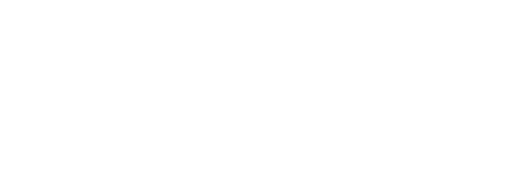 Лендинг пейдж	 к договору № ____ от ____________г. Симферополь						                    "__" ________201_ г.Что такое бриф?Бриф — это анкета, содержащая список основных требований и информацию о будущем сайте, на основе которой проводятся дальнейшие работы по созданию сайта.Для чего нужен бриф?Заказчику бриф помогает четко определить цели и задачи будущего сайта.В процессе заполнения анкеты, вы не только лишний раз проанализируете проект, но и четко представите себе его будущие функциональные возможности и примерный внешний вид. Разработчику бриф необходим для того, чтобы предложить конкретное решение, для достижения наилучшего результата.К брифу Вы можете приложить любые дополнительные материалы (наброски, структуру, тексты, иконки, фирменную цветовую схему и т.д.), которые считаете важными и полезными для разработки.От полноты информации зависит результат проекта. Но, если в процессе заполнения анкеты, у вас возникнут некоторые вопросы, на которые вы затрудняетесь ответить, то не стесняйтесь оставлять их без ответа. Мы свяжемся с вами и проконсультируем по любым вопросам. Переименуйте (название бренда) заполненный бриф и отправьте пожалуйста на адрес: info@tigerweb.ruОбщая информацияИнформация о компанииМаркетинговая информацияВеб-сайтИнформация о сайте (да/нет)Задачи сайта  Сформировать имидж  Донести информацию  Продать товар/услугу  Расширение партнерской сетиОбщая композиция сайта  Жесткая левосторонняя  Правосторонняя  По центру  Резиновая (на всю ширину)  На усмотрение дизайнераСтруктура сайтаЗамените текст примера на свой, можете использовать пример как основу для своей структуры. Вы можете нарисовать от руки на обычном листе А4 каким вы видите свой сайт, либо прикрепить к письму имеющийся документ со структурой сайта. Первый экран. Его функция — произвести нужное впечатление на человека, информировать о том, куда он попал, мотивировать остаться и проскроллить страницу вниз.Рассказ о проекте. Может содержать категории блоков: о проекте, этапы, тарифы, целевая аудитория, галерея фотографий, видео.Понятные выгоды. Может содержать категории блоков: преимущества, список тезисов, сценарии использования и польза.Блок доверия. Может содержать категории блоков: отзывы, гарантии и сертификаты, партнеры, истории успеха, команда, часто задаваемые вопросы.Целевое действие. Может содержать категории блоков: форма регистрации или подписки, призыв к действию и мотивирующая кнопка, контакты.Настроение и ассоциации, которые должен вызывать дизайн  Строгий корпоративный дизайн  Яркий, броский дизайн  Позитивный и веселый дизайн  Насыщенный иллюстрациями/фотографиями  Минималистичный дизайн  Упор на функциональностьЦветовая гамма  Цвета фирменного стиля и любые сочетания  Мягкие пастельные цвета  Монохром (черный, белый, оттенки серого)  Контрастные цвета  На усмотрение дизайнераЖелаемая цветовая схемаНажмите на несколько из квадратиков (не более 3).Укажите ваши пожелания по шрифтамЕсли у вас есть какие-либо пожелания по шрифтам, перечислите их.Нестандартные шрифты можно выбрать здесь: http://www.google.com/fonts/(слева в блоке «Script:» необходимо выбрать «Cyrrilic»)Пример: Garamond, Helvetica Futura, UbuntuТехнические требования к сайтуНужна ли интеграция с сервисами  Онлайн-консультант (jivosite, callback hunter, carrot quest)  E-mail рассылки  CRM-система  Системы онлайн оплатАнимация на сайте  Нет  Анимация блоков с контентом  Эффект параллакса  Сложные анимации, по задумкеПодготовка контента для сайтаЕсть ли у вас уникальные тексты для сайта?  Предоставляются  Сделайте заглушки, заменю потом  Заказываем у копирайтера, платить согласныЧтобы ваш сайт продвигался в поисковых системах, на нем должен быть авторский текст, если хотите скопировать чужой текст с другого сайта, его нужно переписать и проверить на уникальность с помощью сервиса text.ru.Есть ли у вас качественные авторские фото для сайта?  Предоставляются  Сделайте заглушки, потом заменю  Берем из платных клипартов, платить согласны Рекомендуем использовать только фото, на которые у вас есть авторские права — вы их сами снимали, купили у фотографа или на фотостоке; хорошего качества.Дополнительные услугиХостингРекомендуем использовать услуги специализированных компаний, если большое количество посетителей должны приходить на сайт круглосуточно и в выходные. Требуется абонентская плата.  Да        НетРегистрация/продление доменаЛучше воспользоваться нашими услугами, чтобы зарегистрировать домен на вас и следить за ежегодной оплатой. При смене хостинга сайта требуется перенастраивать DNS.  Да        НетУслуги технической поддержкиРешение технических проблем на сайте, публикация контента, исправление верстки. Возможна работа как в рамках абонентской оплаты, так и оплаты за отработанное количество часов специалистов.  Да        НетПожелания, идеи, мыслиМоменты, которые нам стоит учесть при разработке сайта.Название компании (название проекта, для которого делается сайт)Представитель (заказчик, ФИО)Контактные данные (телефон, e-mail)Веб-сайт (укажите ссылку на сайт или группу в социальных сетях)Планируемый адрес сайта (укажите доменные имена, необходимо проверить у регистратора)Желаемая дата сдачи проектаОткуда узнали о нас (поисковая система, рекомендация, соц. сети)Целевая аудитория (пример: молодые люди 25-30 лет, доход выше среднего)Сфера деятельностиИнформация о продуктах, услугахВаши конкурентные преимущества (какими преимуществами обладает ваш товар/услуга)Уникальность бренда (есть ли в товаре что-нибудь уникальное, особенное, какое-нибудь полезное свойство или функция?)Цели создания сайта (купить, оставить заявку, скачать прайс и т.д.)Этапы работы с клиентом (опишите свой ход работы с клиентом)Сайты которые вам не нравятся (ссылки)Сайты которые вам нравятся (ссылки)НаличиеНаличие исходника 
(ai, psd, pdf, cdr и т.д.)Знак, логотип, слоганФирменный стильПерсонаж, образГрафические материалы (буклеты, каталоги и др.)Видеоролик, промо 
(Youtube и др.)Сертификаты, дипломы, патенты, свидетельстваОтзывы и благодарности (фото, видео, текстовые)Пример структуры: верхняя часть лендинга (хедер): логотип, название фирмы, контактные данные.первый экран (слайдер, акция, форма сбора).продукт (фото, описание, цена).«боль клиента».пути ее решения.чем мы лучше конкурентов (триггеры).как мы работаем, оплата, доставка и т.п. сертификаты, галерея продуктов и т.п. дополнительная информация повышающая доверие (раздел «о компании», гарантии и т.п.). отзывы клиентов.нижняя часть лендинга (футер): реквизиты фирмы, контактные данные, адрес.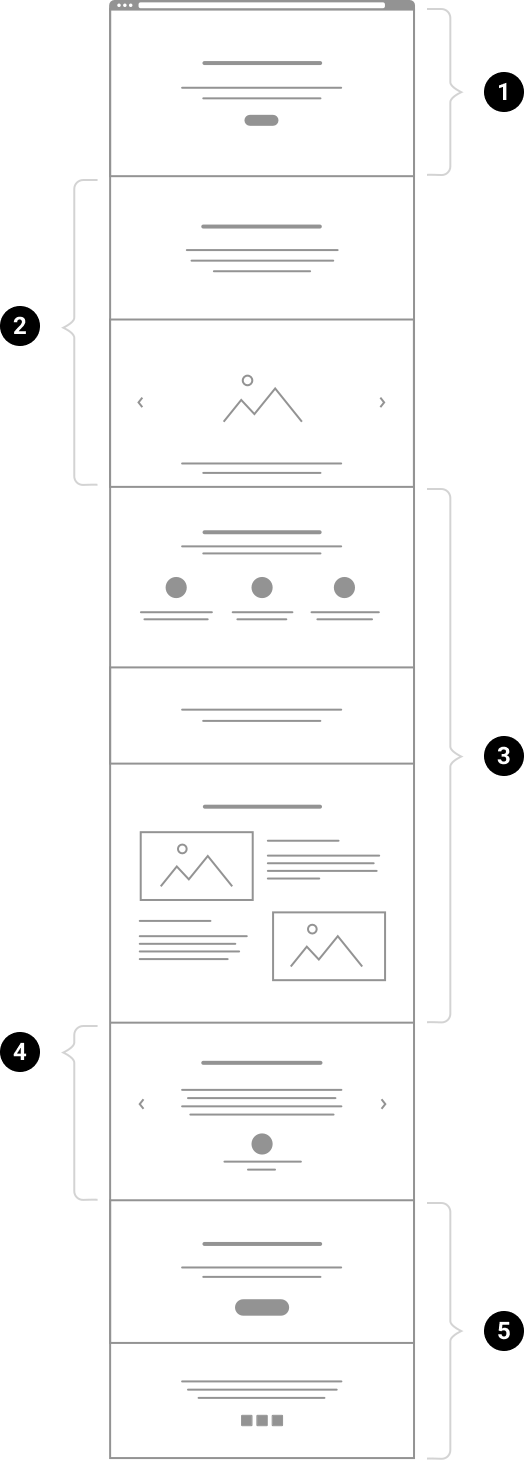 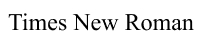 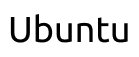 с засечкамибез засечек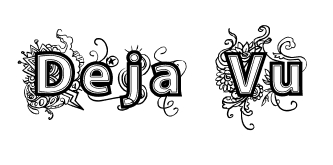 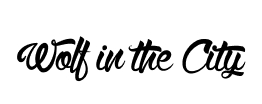 акцидентныйрукописный